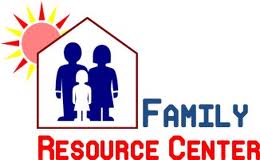 Gallatin County50 Paw Print Path, Warsaw, KY 41095Telephone/Fax: (859)567-4900Satellite Tutoring Program Proposal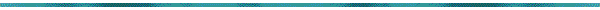 September 12, 2013Dear Judge McFarland and Fiscal Court Members,For several years the Family Resource Center has offered a tutoring program for kindergarten – grade 5.  Teachers refer students for the program and we send permission slips to the parents.  We have found that many times the child needs assistance, but the family cannot provide transportation.  Last year, we offered the program on Tuesdays and Thursdays and hired four teachers. Plans are in place for this beneficial program again this year.To help solve the problem for the students who cannot be picked up here at school, we are proposing a satellite tutoring program. In order to offer this, we are asking for financial help from our Fiscal Court.  Here are our thoughts about the satellite program:We will offer tutoring at four sites in our county. We will hire two tutors for each site.  These tutors need to be qualified, responsible and outstanding role models for the kids.If there are a small number of students who go to a site, we would still recommend 2 tutors for safety purposes.The program would be offered one night a week for 24 weeks. If qualified tutors are not available for a site, then we would not proceed with plans for that site.The Family Resource Center will provide healthy snacks and school supplies for the students who attend. Projected Budget8 tutors - $50 per week for 24 weeks - $4,800Possible compensation to churches/other sites for utilities while using their building -$200 per site -  $800Total Budget - $5,600 for first yearThank you for considering our request for funding.  We promise to oversee the program and make sure that it is run in a top-notch way. We believe this program will benefit the school, parents, but most importantly the children. We will send reports monthly of the number of students served at each of the sites. We will let our families know that this opportunity is made possible by our Gallatin County Fiscal Court.Sincerely,Conte Flowers, CoordinatorFamily Resource Center